ПРИЛОЖЕНИЕПриложение 1«Немая» схема «Вводные слова»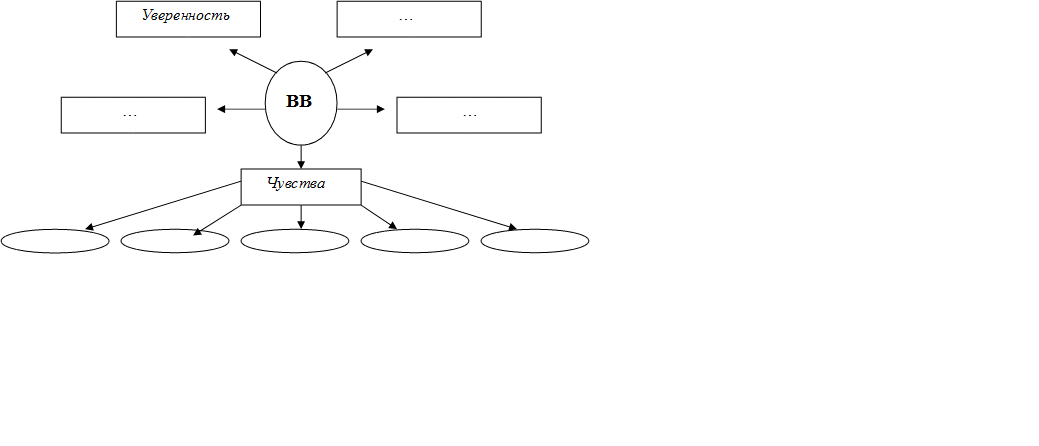 Приложение 2Компонентная модель текстаПриложение 3Столбик на просекеНа просеке стоит квартальный столб. Как всегда, наверху он круто затесан, и на этой затесине миллионы шестигранных снежинок, падая одна на другую, создали восхитительную белую шапочку.Ниже шапочки у столба был затес на три стороны, и это было лицо лесного столба: - в одну сторону, в другую и в третью. А пониже лица на зарубочках, наседая, сделался белый воротник.И стоит себе столбик…На всех просеках животные, пересекающие их, столб сразу заметили, некоторые даже отпрыгнули, пока трясогузка не села на его макушку.Когда увидели трясогузку, как она трясет хвостиком и капает на лысинку нового посланника от человеческого мира, то мало-помалу привыкли: стоит и стоит столб, какое нам-то дело! (М.П. Пришвин).Приложение 4Когда половой все еще разбирал по складам записку, сам Павел Иванович Чичиков отправился посмотреть город, которым был, как казалось, удовлетворен, ибо нашел, что город никак не уступал другим губернским городам: сильно била в глаза желтая краска на каменных домах и скромно темнела серая на деревянных. Дома были в один, два и полтора этажа, с вечным мезонином, очень красивым, по мнению губернских архитекторов. Местами эти дома казались затерянными среди широкой, как поле, улицы и нескончаемых деревянных заборов; местами сбивались в кучу, и здесь было заметно более движения народа и живости (Н.В. Гоголь).Выделяя «данное» и «новое» в каждом предложении текста, учащиеся моделируют этоттекст следующим образом:Тема-рематическая модель текстаПриложение 5 1. В доме жило много старых вещей. Да, именно жило, и жизнь эта была довольно интересна.2. В доме жило много старых вещей. Старых не в том смысле, что не нужных, а в том,что появились они давно и заняли свое заслуженное место.3. В доме жило много старых вещей. Да и дом был не новый.Задания к данному упражнению:1) обратите внимание на то, как лексический повтор влияет на ход развития содержания текста;2) продолжите каждый из этих вариантов и проанализируйте изменение коммуникатив-ной установки речи;3) сравните свой вариант развития содержания с текстом К.Г. Паустовского и проследите авторское развитие темы:«В доме жило много старых вещей. Когда-то давно эти вещи были нужны обитателям дома, а сейчас они пылились и рассыхались на чердаке.Как-то на чердаке мы нашли черную шкатулку. На крышке ее медными буквами была выложена английская надпись: «Сделал мастер Гальвестон».Шкатулку принесли в комнаты, осторожно вытерли с нее пыль и открыли крышку. Внутри были медные валики с тонкими шипами. Около каждого валика сидела на бронзовом рычажке медная стрекоза, бабочка или жук.Это была музыкальная шкатулка. Мы завели ее, но она не играла. Напрасно мы нажимали на спинки жуков, мух, стрекоз – шкатулка была испорчена. Шкатулку поставили на стол, рядом с цветком герани, и в конце концов забыли о ней».ВремяХарактеристикапредмета речиПредмет речиДействие предмета речиПространствоквартальный столбстоитна просекекруто затесаноннаверхумиллионы шестигранныхснежинкипадая, создали шапочкуна этой затесинена три сторонызатесбылниже шапочки у столбалесного столбаэто лицобылобелыйворотниксделалсяпониже лица на зарубочкахстолбикстоит себепересекающие ихживотныезаметили столбна просекахнекоторые отпрыгнулипокатрясогузка(не) селана макушкукогдаувидели трясогузкуонатрясет хвостикомкапаетна лысину новогопосланникапривыклистолбстоит и стоитнам-токакое делоД1(город) – Н1 (не уступал другим городам)Д2 – Н2 (желтая краска, серая – на домах)Д3 – Н3 (в один, два и полтора этажа)Д3 – Н4 (казались затерянными, сбивались в кучу)Д4 – Н5 (движение народа и живости)